Министерство образования и науки Калужской области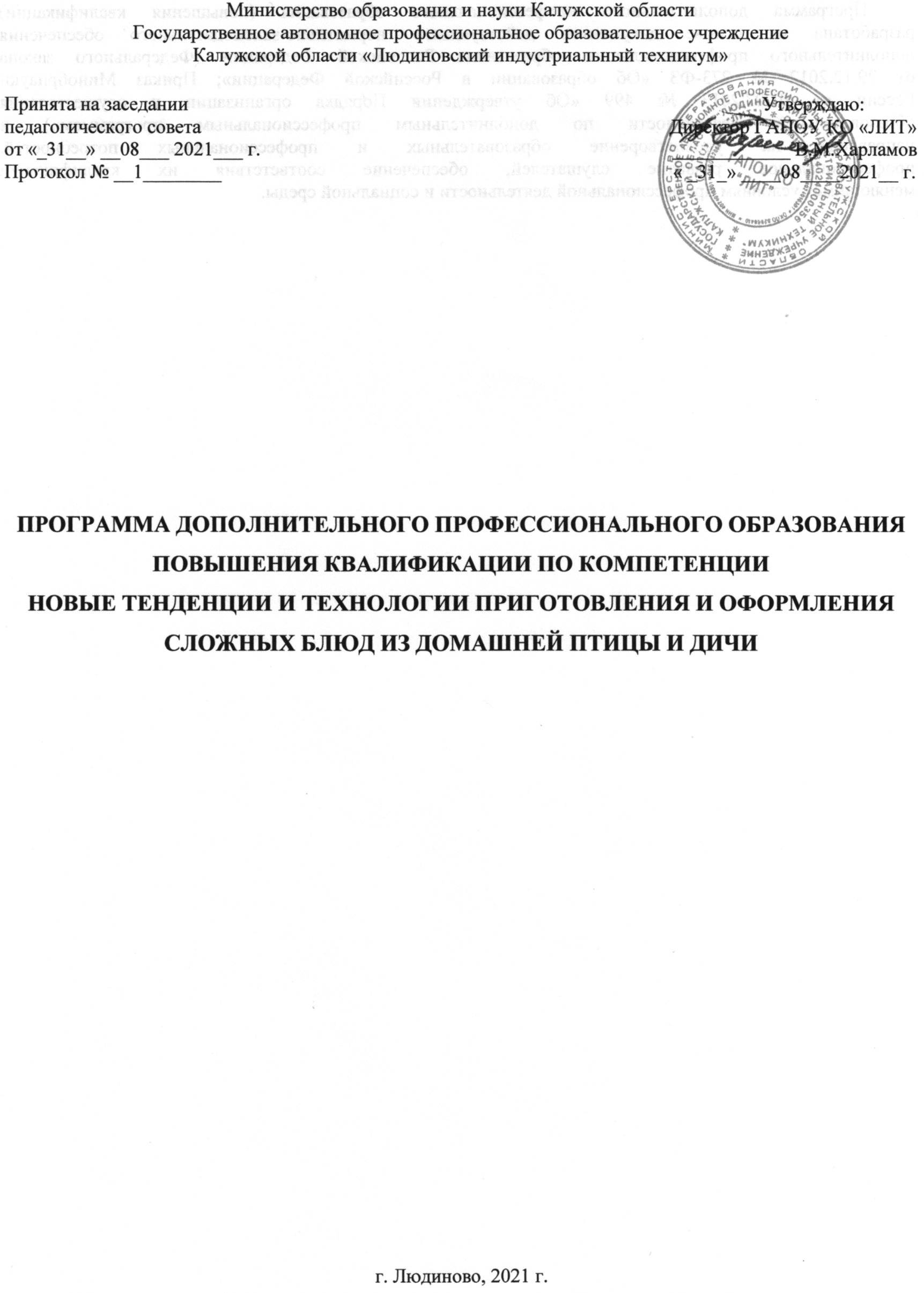 Государственное автономное профессиональное образовательное учреждение Калужской области «Людиновский индустриальный техникум»Принята на заседании                                                                                                                     Утверждаю:педагогического совета                                                                                                 Директор ГАПОУ КО «ЛИТ»от «_31__» __08___ 2021___ г.                                                                                     ____________ В.М.ХарламовПротокол № __1________                                                                                            « _31_» ____08____2021__ г.ПРОГРАММА ДОПОЛНИТЕЛЬНОГО ПРОФЕССИОНАЛЬНОГО ОБРАЗОВАНИЯПОВЫШЕНИЯ КВАЛИФИКАЦИИ ПО КОМПЕТЕНЦИИ НОВЫЕ ТЕНДЕНЦИИ И ТЕХНОЛОГИИ ПРИГОТОВЛЕНИЯ И ОФОРМЛЕНИЯ СЛОЖНЫХ БЛЮД ИЗ ДОМАШНЕЙ ПТИЦЫ И ДИЧИг. Людиново, 2021 г.Программа дополнительного профессионального образования (повышения квалификации)
разработана на основе документов действующего нормативно-законодательного обеспечения
дополнительного профессионального образования Российской Федерации (Федерального закона
от 29.12.2012 № 273-ФЗ «Об образовании в Российской Федерации»; Приказ Минобрнауки
России от 01.07.2013 № 499 «Об утверждении Порядка организации и осуществления
образовательной деятельности по дополнительным профессиональным программам») и
направлена на удовлетворение образовательных и профессиональных потребностей,
профессиональное развитие слушателей, обеспечение соответствия их квалификации
меняющимся условиям профессиональной деятельности и социальной среды.СОДЕРЖАНИЕПАСПОРТ ПРОГРАММЫ ПОВЫШЕНИЯ КВАЛИФИКАЦИИЦель программы:профессиональное самоопределение слушателей при повышении квалификации;вооруженность слушателей знаниями технологии приготовления и оформления сложных блюд из домашней птицы и дичи;формирование основных навыков приготовления и оформления сложных блюд из домашней птицы и дичи;повышение интереса к творческим видам работы.Планируемые результаты обучения:В результате освоения содержания данной программы слушатели должны:Знать:- требования охраны труда, пожарной безопасности и производственной санитарии в организации питания; - виды, назначение, правила безопасной эксплуатации технологического оборудования, производственного инвентаря, инструментов, весоизмерительных приборов, посуды и правила ухода за ними; - характеристики основных продуктов и дополнительных ингредиентов для приготовления сложных блюд из домашней птицы и дичи;- ассортимент, требования к качеству, условия и сроки хранения сложных блюд из домашней птицы и дичи; - рецептуры, современные методы приготовления, варианты оформления и подачи сложных блюд из домашней птицы и дичи; - способы сокращения потерь и сохранения пищевой ценности продуктов при приготовлении сложных блюд из домашней птицы и дичи; - правила составления меню, разработки рецептур, составления заявок на продукты; - актуальные направления в приготовлении сложных блюд из домашней птицы и дичи;Уметь:- разрабатывать, изменять ассортимент, разрабатывать и адаптировать рецептуры сложных блюд из домашней птицы и дичи в соответствии с изменением спроса, с учетом потребностей различных категорий потребителей, видов и форм обслуживания;- обеспечивать наличие, контролировать хранение и рациональное использование сырья, продуктов и материалов с учетом нормативов, требований к безопасности;- оценивать их качество и соответствие технологическим требованиям; - организовывать и проводить подготовку рабочих мест, технологического оборудования, производственного инвентаря, инструментов, весоизмерительных приборов в соответствии с инструкциями и регламентами; - применять, комбинировать различные способы приготовления, творческого оформления и подачи сложных блюд из домашней птицы и дичи; - соблюдать правила сочетаемости, взаимозаменяемости основного сырья и дополнительных ингредиентов, применения ароматических веществ Иметь практический опыт:- в разработке ассортимента сложных блюд из домашней птицы и дичи с учетом потребностей различных категорий потребителей, видов и форм обслуживания; - в разработке, адаптации рецептур с учетом взаимозаменяемости сырья, продуктов, изменения выхода продукции, вида и формы обслуживания; - в организации и проведении подготовки рабочих мест, подготовки к работе и безопасной эксплуатации технологического оборудования, производственного инвентаря, инструментов, весоизмерительных приборов в соответствии с инструкциями и регламентами; - в подборе в соответствии с технологическими требованиями, оценке качества, безопасности продуктов, полуфабрикатов, приготовлении различными методами, творческом оформлении, эстетичной подаче сложных блюд из домашней птицы и дичи; - в упаковке, хранении готовой продукции с учетом требований к безопасности; - в контроле качества и безопасности готовой сложных блюд из домашней птицы и дичи; - в контроле хранения и расхода продуктов. 2. УЧЕБНЫЙ ПЛАН ПРОГРАММЫ ПОВЫШЕНИЯ КВАЛИФИКАЦИИКатегория слушателей: Учебная программа ориентирована на слушателей старше 18 лет (на базе
среднего профессионального образования «Технология продукции общественного питания», «Поварское и кондитерское дело»).Требования к квалификации слушателей: лица, имеющие среднее профессиональное и (или)
высшее образование; лица, получающие среднее профессиональное и (или) высшее образование,
без предъявления требований к стажу работы.Выдаваемый документ: Удостоверение о повышении квалификации.Форма обучения: без отрыва от производства.Срок обучения: 1 месяц (16 часов)Режим занятий: 2 раза в неделюПродолжительность учебного дня: 2 академических часа (по 45 минут)3.РАБОЧИЕ ПРОГРАММЫ УЧЕБНЫХ ДИСЦИПЛИНТема 1. Введение. Новые тенденции в технологии приготовления блюд из домашней птицы и дичиГОСТ 30390-2013 Услуги общественного питания. Продукция общественного питания, реализуемая населению. Общие технические условия (терминология, классификация, общие требования к качеству и безопасности  продукции общественного питания). Технологический цикл приготовления и подготовки к реализации блюд из домашней птицы и дичи. Характеристика этапов. Выбор и комбинирование различных способов приготовления блюд из домашней птицы и дичи с учетом требований к процедурам обеспечения безопасности и качества продукции на основе принципов ХАССП и требований СанПиН. Органолептическая оценка качества  блюд из домашней птицы и дичи. Подготовка к реализации блюд из домашней птицы и дичи с учетом типа организации питания, метода обслуживания, способа подачи. Правила сервировки стола для различных видов блюд из домашней птицы и дичи. Правила адаптации рецептур с учетом взаимозаменяемости, кондиции сырья, продуктов, сезонности, использования региональных видов сырья, изменения выхода готовой продукции, запросов различных категорий потребителей. Организация и техническое оснащение работ в зоне кухни по приготовлению, хранению и подготовке к реализации блюд из домашней птицы и дичи.  Виды, назначение технологического оборудования и производственного инвентаря, инструментов, посуды, правила их подбора и безопасного использования, правила ухода за ними. Требования к организации рабочих мест, риски в области безопасности процессов приготовления и реализации. Ассортимент, значение в питании блюд из домашней птицы и дичи. Актуальные направления формирования ассортимента Правила выбора основных видов сырья и дополнительных ингредиентов к ним для приготовления сложных блюд из домашней птицы и дичи в соответствии с процессом приготовления, рецептурой, принципами сочетаемости, взаимозаменяемости. Актуальные варианты сочетания основных продуктов и дополнительных ингредиентов к ним. Варианты подбора пряностей и приправ при приготовлении блюд из домашней птицы и дичи. Современные и классические методы приготовления блюд из домашней птицы и дичи сложного ассортимента. Подбор соусов, гарниров к блюдам из домашней птицы и дичи сложного ассортимента. Способы сокращения потерь и сохранения пищевой ценности продуктов при приготовлении.Тема 2. Технология приготовления сложных блюд жареных во фритюре птицы и дичиАссортимент, значение в питании сложных блюд из жареных во фритюре птицы, дичи. Принципы формирования ассортимента сложных блюд жареных во фритюре птицы, дичи  в соответствии с заказом. Актуальные варианты сочетания основных продуктов и дополнительных ингредиентов к ним для формирования гармоничного вкуса, аромата, эстетических качеств блюд сложного ассортимента из домашней птицы, дичи, жареных во фритюре. Варианты подбора пряностей и приправ при приготовлении данных блюд. Современные методы приготовления (использование техник молекулярной кухни, су-вида, витамикса, компрессии продуктов) и классические методы приготовления сложных блюд из домашней птицы, дичи, жареных во фритюре сложного ассортимента. Правила подбор соусов, гарниров к блюдам. Способы сокращения потерь и сохранения пищевой ценности продуктов при приготовлении. Правила оформления и отпуска блюд из домашней птицы, дичи, жареных во фритюре сложного ассортимента: техника порционирования, варианты оформления с учетом типа организации питания, методов обслуживания. Методы сервировки и подачи с учетом формы обслуживания и типа организации питания, температура подачи. Выбор посуды для отпуска, способа подачи в зависимости от типа организации питания и способа обслуживания. Хранение готовых блюд из домашней птицы, дичи, жареных во фритюре. Правила вакуумирования, охлаждения и замораживания, размораживания и разогрева отдельных компонентов и готовых блюд. Упаковка, подготовка для отпуска на вынос, транспортированияТема 3. Технология приготовления сложных блюд из жареной птицы и дичиАссортимент, значение в питании сложных блюд из жареной птицы, дичи. Принципы формирования ассортимента сложных блюд из жареной птицы, дичи  в соответствии с заказом. Актуальные варианты сочетания основных продуктов и дополнительных ингредиентов к ним для формирования гармоничного вкуса, аромата, эстетических качеств сложных блюд из жареной птицы, дичи. Варианты подбора пряностей и приправ при приготовлении данных блюд. Современные методы приготовления (использование техник молекулярной кухни, су-вида, витамикса, компрессии продуктов) и классические методы приготовления сложных блюд из жареной птицы, дичи. Правила подбор соусов, гарниров к блюдам. Способы сокращения потерь и сохранения пищевой ценности продуктов при приготовлении. Правила оформления и отпуска сложных блюд из жареной птицы, дичи: техника порционирования, варианты оформления с учетом типа организации питания, методов обслуживания. Методы сервировки и подачи с учетом формы обслуживания и типа организации питания, температура подачи. Выбор посуды для отпуска, способа подачи в зависимости от типа организации питания и способа обслуживания. Хранение готовых блюд из жареной птицы, дичи. Правила вакуумирования, охлаждения и замораживания, размораживания и разогрева отдельных компонентов и готовых блюд. Упаковка, подготовка для отпуска на вынос, транспортирования.Тема 4. Технология приготовления сложных блюд из запеченной птицы и дичи Ассортимент, значение в питании сложных блюд из запеченной птицы, дичи. Принципы формирования ассортимента сложных блюд из запеченной птицы, дичи  в соответствии с заказом. Актуальные варианты сочетания основных продуктов и дополнительных ингредиентов к ним для формирования гармоничного вкуса, аромата, эстетических качеств сложных блюд из запеченной птицы, дичи. Варианты подбора пряностей и приправ при приготовлении данных блюд. Современные методы приготовления (использование техник молекулярной кухни, су-вида, витамикса, компрессии продуктов) и классические методы приготовления сложных блюд из запеченной птицы, дичи. Правила подбор соусов, гарниров к блюдам. Способы сокращения потерь и сохранения пищевой ценности продуктов при приготовлении. Правила оформления и отпуска сложных блюд из запеченной птицы, дичи: техника порционирования, варианты оформления с учетом типа организации питания, методов обслуживания. Методы сервировки и подачи с учетом формы обслуживания и типа организации питания, температура подачи. Выбор посуды для отпуска, способа подачи в зависимости от типа организации питания и способа обслуживания. Хранение готовых блюд из запеченной птицы, дичи. Правила вакуумирования, охлаждения и замораживания, размораживания и разогрева отдельных компонентов и готовых блюд. Упаковка, подготовка для отпуска на вынос, транспортирования4. УСЛОВИЯ РЕАЛИЗАЦИИ ПРОГРАММЫ ПОВЫШЕНИЯ КВАЛИФИКАЦИИТребования к учебно-методическому и информационному обеспечению учебного процессаПрограмма сочетает теорию с приемами и методами её практического применения. Учебно-
методическое обеспечение Программы включает список 
нормативно-правовых актов, основной и дополнительной литературы, базы данных,
информационно-поисковые системы.При изучении курса предусматриваются следующие формы текущего контроля (домашнее задание
контрольная работа в аудитории) и итоговая аттестация (зачет).5. МАТЕРИАЛЬНО-ТЕХНИЧЕСКОЕ ОБЕСПЕЧЕНИЕРеализация рабочей программы модуля предполагает наличие учебного кабинета : специальный рисунок; и парикмахерской- мастерской.Оборудование учебного кабинета: - доска учебная, - рабочий место преподавателя, - столы, стулья (по числу обучающихся), - шкафами для хранения муляжей (инвентаря), - раздаточный дидактический материал и др; - техническими средствами: компьютер, средства аудиовизуализации, мультимедийный проектор; - наглядные пособия (натуральными образцами продуктов, муляжами, плакатами, DVD фильмами, мультимедийными пособиями).Оборудование парикмахерской-мастерской: - производственные столы, - ванны, - бытовые раковины, - жарочный шкаф, - плиты, - механическое оборудование, - весоизмерительное оборудование,-  холодильное оборудование, - производственный инвентарь и инструменты, - наплитная и столовая посуда;- сырье, продукты.6.ИНФОРМАЦИОННОЕ ОБЕСПЕЧЕНИЕОсновная:Российская Федерация. Законы.  О качестве и безопасности пищевых продуктов [Электронный ресурс]: федер. закон: [принят Гос. Думой  1 дек.1999 г.: одобр. Советом Федерации 23 дек. 1999 г.: в ред. на 13.07.2015г. № 213-ФЗ].Российская Федерация. Постановления. Правила оказания услуг общественного питания [Электронный ресурс]: постановление Правительства РФ: [Утв. 15 авг. 1997 г. № 1036: в ред. от 10 мая 2007 № 276].ГОСТ 31984-2012 Услуги общественного питания. Общие требования.- Введ.  2015-01-01. -  М.: Стандартинформ, 2014.-III, 8 с.ГОСТ 30524-2013 Услуги общественного питания. Требования к персоналу. - Введ.  2016-01-01. -  М.: Стандартинформ, 2014.-III, 48 с.ГОСТ 31985-2013 Услуги общественного питания. Термины и определения.- Введ. 2015-01-01. -  М.: Стандартинформ, 2014.-III, 10 с.ГОСТ 30390-2013  Услуги общественного питания. Продукция общественного питания, реализуемая населению. Общие технические условия – Введ. 2016 – 01 – 01.- М.: Стандартинформ, 2014.- III, 12 с.ГОСТ 30389 - 2013  Услуги общественного питания. Предприятия общественного питания. Классификация и общие требования – Введ. 2016 – 01 – 01. – М.: Стандартинформ, 2014.- III, 12 с.ГОСТ 31986-2012  Услуги общественного питания. Метод органолептической оценки качества продукции общественного питания. – Введ. 2015 – 01 – 01. – М.: Стандартинформ, 2014. – III, 11 с.ГОСТ 31987-2012  Услуги общественного питания. Технологические документы на продукцию общественного питания. Общие требования к оформлению, построению и содержанию.- Введ. 2015 – 01 – 01. – М.: Стандартинформ, 2014.- III, 16 с. ГОСТ 31988-2012  Услуги общественного питания. Метод расчета отходов и потерь сырья и пищевых продуктов при производстве продукции общественного питания. – Введ. 2015 – 01 – 01. – М.: Стандартинформ, 2014. – III, 10 с.СанПиН  2.3.2. 1324-03Гигиенические требования к срокам годности и условиям хранения пищевых продуктов [Электронный ресурс]: постановление Главного государственного санитарного врача РФ от 22 мая 2003 г. № 98.СП 1.1.1058-01. Организация и проведение производственного контроля за соблюдением санитарных правил и выполнением санитарно-эпидемиологических (профилактических) мероприятий [Электронный ресурс]: постановление Главного государственного санитарного врача РФ от 13 июля 2001 г. № 18 [в редакции СП 1.1.2193-07 «Дополнения № 1»]. – Режим доступа: СанПиН 2.3.2.1078-01  Гигиенические требования безопасности и пищевой ценности пищевых продуктов [Электронный ресурс]: постановление Главного государственного санитарного врача РФ от 20 августа 2002 г. № 27 СанПиН 2.3.6. 1079-01 Санитарно-эпидемиологические требования к организациям общественного питания, изготовлению и оборотоспособности в них пищевых продуктов и продовольственного сырья [Электронный ресурс]: постановление Главного государственного санитарного врача РФ от 08 ноября 2001 г. № 31 [в редакции СП 2.3.6. 2867-11 «Изменения и дополнения» № 4»]. Профессиональный стандарт «Повар». Приказ Министерства труда и социальной защиты РФ от 08.09.2015 № 610н (зарегистрировано в Минюсте России 29.09.2015 № 39023).Сборник технических нормативов – Сборник рецептур на продукцию для обучающихся во всех образовательных учреждениях/ под общ. ред. М.П. Могильного, В.А.Тутельяна. - М.: ДеЛи принт, 2015.- 544с. Володина М.В. Организация хранения и контроль запасов и сырья : учебник для учащихся учреждений сред.проф.образования / М.В. Володина, Т.А. Сопачева. – 3-е изд., стер. – М. : Издательский центр «Академия», 2015. – 192 сЗолин В.П. Технологическое оборудование предприятий общественного питания: учеб.для учащихся учреждений сред.проф.образования / В.П.Золин. – 13-е изд. – М. : Издательский центр «Академия», 2016. – 320 сКащенко В.Ф. Оборудование предприятий общественного питания: учебное пособие/В.Ф. Кащенко, Р.В. Кащенко. – М.: Альфа, 2015. – 416 с. Лутошкина Г.Г. Техническое оснащение и организация рабочего места: учеб.для учащихся учреждений сред.проф.образования / Г.Г. Лутошкина, Ж.С. Анохина. – 1-е изд. – М. : Издательский центр «Академия», 2016. – 240 сМартинчик А.Н. Микробиология, физиология питания, санитария : учебник для студ. учреждений сред.проф.образования / А.Н. Мартинчик, А.А.Королев, Ю.В.Несвижский. – 5-е изд., стер. – М. : Издательский центр «Академия», 2016. – 352 с.Радченко С.Н Организация производства на предприятиях общественного питания: учебник для нач. проф. образования /С.Н. Радченко.- «Феникс», 2013 – 373 с.Самородова И.П. Организация процесса приготовления и приготовление полуфабрикатов для сложной кулинарной продукции : учебник для студ. учреждений сред.проф.образования / И.П. Самородова. – 4-е изд., стер. – М. : Издательский центр «Академия», 2016. – 192 с.Самородова И.П. Приготовление блюд из мяса и домашней птицы: учеб.для учащихся учреждений сред.проф.образования / И.П. Самородова. – 2-е изд., стер. – М. : Издательский центр «Академия», 2016. – 128 с Усов В.В. Организация производства и обслуживания на предприятиях общественного питания : учеб.пособие для студ. учреждений сред.проф.образования / В.В. Усов. – 13-е изд., стер. – М. : Издательский центр «Академия», 2015. – 432 с.           Электронные издания:http://pravo.gov.ru/proxy/ips/?docbody=&nd=102063865&rdk=&backlink=1http://ozpp.ru/laws2/postan/post7.htmlhttp://www.ohranatruda.ru/ot_biblio/normativ/data_normativ/46/46201/http://fcior.edu.ru/catalog/meta/5/p/page.html;http://www.jur-jur.ru/journals/jur22/index.html;http://www.eda-server.ru/gastronom/;http://www.eda-server.ru/culinary-school/http:/   /www.pitportal.ru/стр.1ПАСПОРТ ПРОГРАММЫ ПОВЫШЕНИЯ КВАЛИФИКАЦИИ42УЧЕБНЫЙ ПЛАН ПРОГРАММЫ ПОВЫШЕНИЯ КВАЛИФИКАЦИИ53РАБОЧИЕ ПРОГРАММЫ УЧЕБНЫХ ДИСЦИПЛИН64УСЛОВИЯ РЕАЛИЗАЦИИ ПРОГРАММЫ ПОВЫШЕНИЯ КВАЛИФИКАЦИИ85МАТЕРИАЛЬНО-ТЕХНИЧЕСКОЕ ОБЕСПЕЧЕНИЕ96ИНФОРМАЦИОННОЕ ОБЕСПЕЧЕНИЕ10№п/пНаименование компонентов
образовательной программы,
разделов, модулейТрудоемкость (ак. час)Трудоемкость (ак. час)Трудоемкость (ак. час)Формаитоговогоконтроля№п/пНаименование компонентов
образовательной программы,
разделов, модулейВсегоТеорияПрактикаФормаитоговогоконтроля1Введение. Новые тенденции в технологии приготовления блюд из домашней птицы и дичи422Зачет2Технология приготовления сложных блюд жареных во фритюре птицы и дичи413Зачет3Технология приготовления сложных блюд из жареной птицы и дичи413Зачет4Технология приготовления сложных блюд из запеченной птицы и дичи422ЗачетИтоговый контроль (всего)16610Аттестация